05 июня 2020 г. № 378О внесении изменения в состав  комиссии по соблюдению требований к служебному поведению муниципальных служащих Аппарата Чебоксарского городского Собрания депутатов и контрольного органа города Чебоксары – контрольно-счетной палаты и урегулированию конфликта интересов, утвержденный постановлением главы города Чебоксары от             25 января 2018 года № 200В соответствии с Федеральным законом от 25 декабря 2008 года  № 273-ФЗ «О противодействии коррупции», Законом Чувашской Республики от 05 октября 2007 года № 62 «О муниципальной службе в Чувашской Республике», постановлением Кабинета Министров Чувашской Республики от 23 мая 2012 года № 191 «О порядке образования комиссий по соблюдению требований к служебному поведению муниципальных служащих и урегулированию конфликта интересов»  П О С Т А Н О В Л Я Ю:1. Внести в состав комиссии по соблюдению требований к служебному поведению муниципальных служащих Аппарата Чебоксарского городского Собрания депутатов и контрольного органа города Чебоксары – контрольно-счетной палаты и урегулированию конфликта интересов (далее – Комиссия), утвержденный  постановлением главы города Чебоксары от 25 января 2018 года № 200 (с изменением, внесенным постановлением главы города Чебоксары от 2 июня 2019 года № 310), следующее изменение:1.1. Ввести в состав Комиссии:Представителя отдела по реализации антикоррупционной политики Администрации Главы Чувашской Республики (по согласованию).2. Контроль за исполнением настоящего постановления оставляю за собой. Глава города Чебоксары	      Е.Н. Кадышев Чувашская РеспубликаГлава города ЧебоксарыПостановление 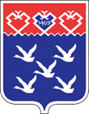 Чǎваш РеспубликиШупашкар хулин ПУҪЛĂХĔЙышĂну